CRSP Pension CalculationGo to: www.westohioumc.org: Stewardship & Finance: Pension Calculator. The link is: Pension Calculator | West Ohio Conference of The United Methodist Church (westohioumc.org)You will need the pastor’s status, salary, and housing allowance/parsonage.  (If the pastor is part of a charge, you will need the total combined salary and housing allowance of each church.Instructions: Example screenshot shown on page 2 is a charge.Choose the year in the drop down.Choose if this is a multi-church appointment.Choose status.Add cash salary in whole dollar amounts.If the pastor lives in a parsonage, choose “yes” in the parsonage field.  If there is a housing allowance, add that dollar amount under “Housing Cash Allowance.” Do not enter anything in the “Additional Cash Allowance” field.Choose calculate.The total monthly ACH draw is highlighted in the screenshot.  (If your church is part of a charge, you will need to calculate the percentage your church pays from the total monthly amount.  Example: Church A pays 60%, so the total monthly amount of $896.58 x .60 = $537.95.  If you do not know the percentage, divide your church’s combined salary and housing allowance by the total salary and housing allowance.  Example: Church A pays $25,000 with a $12,000 housing allowance. Church B pays $25,000 with no housing allowance.  Total salary and housing allowance is $62,000.  Church A divides $37,000 by $62,000 = 60%. (Of note, if there is a parsonage, please only calculate based on cash salary totals.)   If you need assistance, please contact Rhonda Tyree at rtyree@wocumc.org. E-mail is preferred so you have documentation to reference when needed. 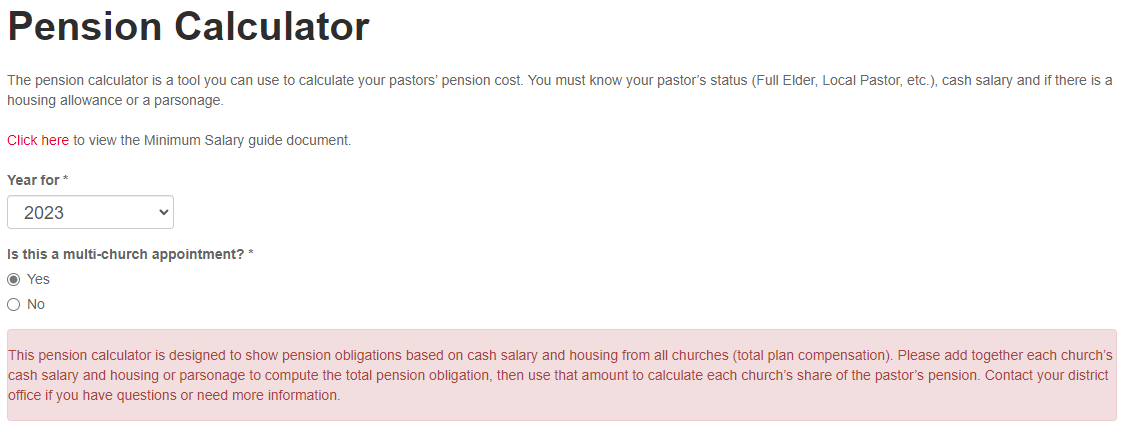 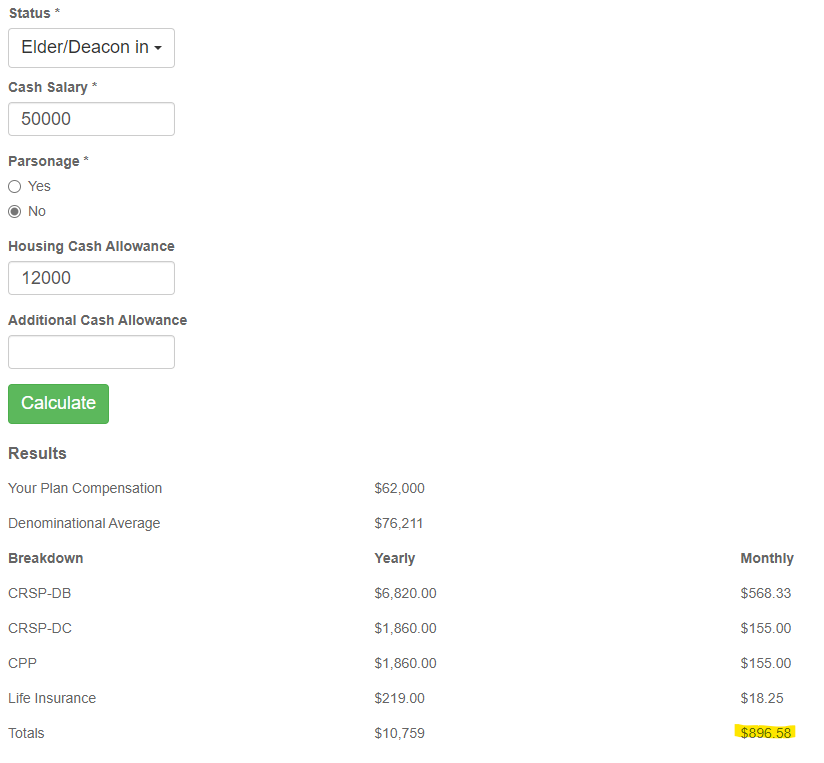 